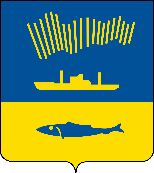 АДМИНИСТРАЦИЯ ГОРОДА МУРМАНСКАП О С Т А Н О В Л Е Н И Е 21.12.2021                                                                                                        № 3300В соответствии со статьей 78 Бюджетного кодекса Российской Федерации, постановлением Правительства Российской Федерации                    от 18.09.2020 № 1492 «Об общих требованиях к нормативным правовым актам, муниципальным правовым актам, регулирующим предоставление субсидий, в том числе грантов в форме субсидий, юридическим лицам, индивидуальным предпринимателям, а также физическим лицам - производителям товаров, работ, услуг, и о признании утратившими силу некоторых актов Правительства Российской Федерации и отдельных положений некоторых актов Правительства Российской Федерации», Уставом муниципального образования город Мурманск, в целях реализации мероприятий подпрограммы «Развитие и поддержка малого и среднего предпринимательства в городе Мурманске» на 2018-2024 годы муниципальной программы города Мурманска «Развитие конкурентоспособной экономики» на 2018-2024 годы, утвержденной постановлением администрации города Мурманска от 10.11.2017 № 3598,         п о с т а н о в л я ю: 1. Внести в постановление администрации города Мурманска                  от 07.12.2021 № 3134 «О внесении изменений в приложение к постановлению администрации города Мурманска от 12.04.2016 № 945 «Об утверждении порядка предоставления субсидий для возмещения части затрат субъектам малого и среднего предпринимательства» (в ред. постановлений от 03.04.2017 № 888, от 01.09.2017 № 2860, от 12.12.2017 № 3931, от 30.03.2018 № 850,          от 26.06.2019 № 2161, от 23.04.2020 № 1063, от 16.04.2021 № 1022,                    от 06.05.2021 № 1210)» следующие изменения:- пункт 4 постановления изложить в следующей редакции:«4. Настоящее постановление вступает в силу со дня официального опубликования, за исключением подпунктов 1.5 и 1.6 пункта 1 настоящего постановления. Подпункт 1.5 пункта 1 настоящего постановления вступает в силу с 01.01.2022. Подпункт 1.6 пункта 1 настоящего постановления вступает в силу с 01.01.2023.».2. Отделу информационно-технического обеспечения и защиты информации администрации города Мурманска (Кузьмин А.Н.) разместить настоящее постановление на официальном сайте администрации города Мурманска в сети Интернет.3. Редакции газеты «Вечерний Мурманск» (Хабаров В.А.) опубликовать настоящее постановление.4. Настоящее постановление вступает в силу со дня официального опубликования и распространяется на правоотношения, возникшие 
с 07.12.2021.5. Контроль за выполнением настоящего постановления возложить 
на заместителя главы администрации города Мурманска Синякаева Р.Р.Временно исполняющий полномочияглавы администрации города Мурманска                                       В.А. Доцник